Maidstone STLS are offering a bespoke package of YrR training sessions across the year – July 2024 – April 2025.  This is an opportunity for YrR staff (Early Years Leaders, Teachers, SENCOs and TA’s) to access training, network sessions and surgery times with specialist teachers to support the on-going and changing needs of the 2024-2025 YrR cohort.DATES/VENUES & SESSIONSCOST£40 for each session (1-3) or attend all 3 for £100(7 days’ notice of cancellation will be required/non cancellation will incur the full charge)To book a place on this training please complete the booking form using the link below.Yr R Training - Booking FormSupporting children with SEN Through-out YrR MAIDSTONE DISTRICT 2024 – 2025Session 1Thursday 4th July 202410am – 2:30 pmVenue:Five Acre Wood School Maidstone“Back to the drawing board” - Preparation for the new cohortAM session:A collection of bite-sized training sessions covering:early communication skills, sensory sensitivities, the key person approach, introducing a structured approach to teaching and learning, and emotional regulation.Interaction and Engagement in Year RPM session:Take a closer look at what interaction is and how you can develop positive interactions in your Year R classroom and how you can support children who find it harder to have conversations. Session 2Tuesday 28th January 202510am – 2:30 pmVenue:Five Acre Wood School Maidstone“Hey! Are you talking to me?” - Communication and Interaction in YrRAM session:A reflection on how the cohort are settling and the implementation of strategies and approaches.Identification of specific needs and the opportunity to explore ideas for support and how to move forward.A more in-depth look at developing communication and interaction skills for children with SEN within the YrR classroom.“What is the bravest thing you’ve ever said?” said the boy, “Help,” said the Horse (Charlie Mackesy) - Supporting SEMH needs within the YrR classPM session:A training session to explore the challenges of SEMH needs within the YrR classroom.  Considering ACEs (Adverse Childhood Experiences) and trauma informed practice alongside reflection upon the four Rs Approach – Regulate, Relate, Reason and Repair, with links to PROACT SCIP.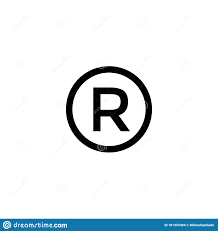 Session 3Thursday 27th March 202510am – 2:30 pmVenue:Five Acre Wood SchoolMaidstone“I see the world differently.  You would be amazed if you had my eyes.” (Calvin Nye) - Supporting children with social communication differences in the YrR classroom.AM session:Providing an overview of social communication needs and Autism and how this relates to the YrR classroom and strategies to support inclusive practice.A chance to reflect upon current strengths and areas of difficulty with regards to teaching children with SEN in YrR.PM session:An opportunity to have a surgery with a specialist teacher to discuss specific SEN cases (for Maidstone Schools – for caseload children or anonymously.)